Лабораторна робота № 4-5Тема: Приклади проведення деяких реакцій з іммобілізованою на смолі сполукою.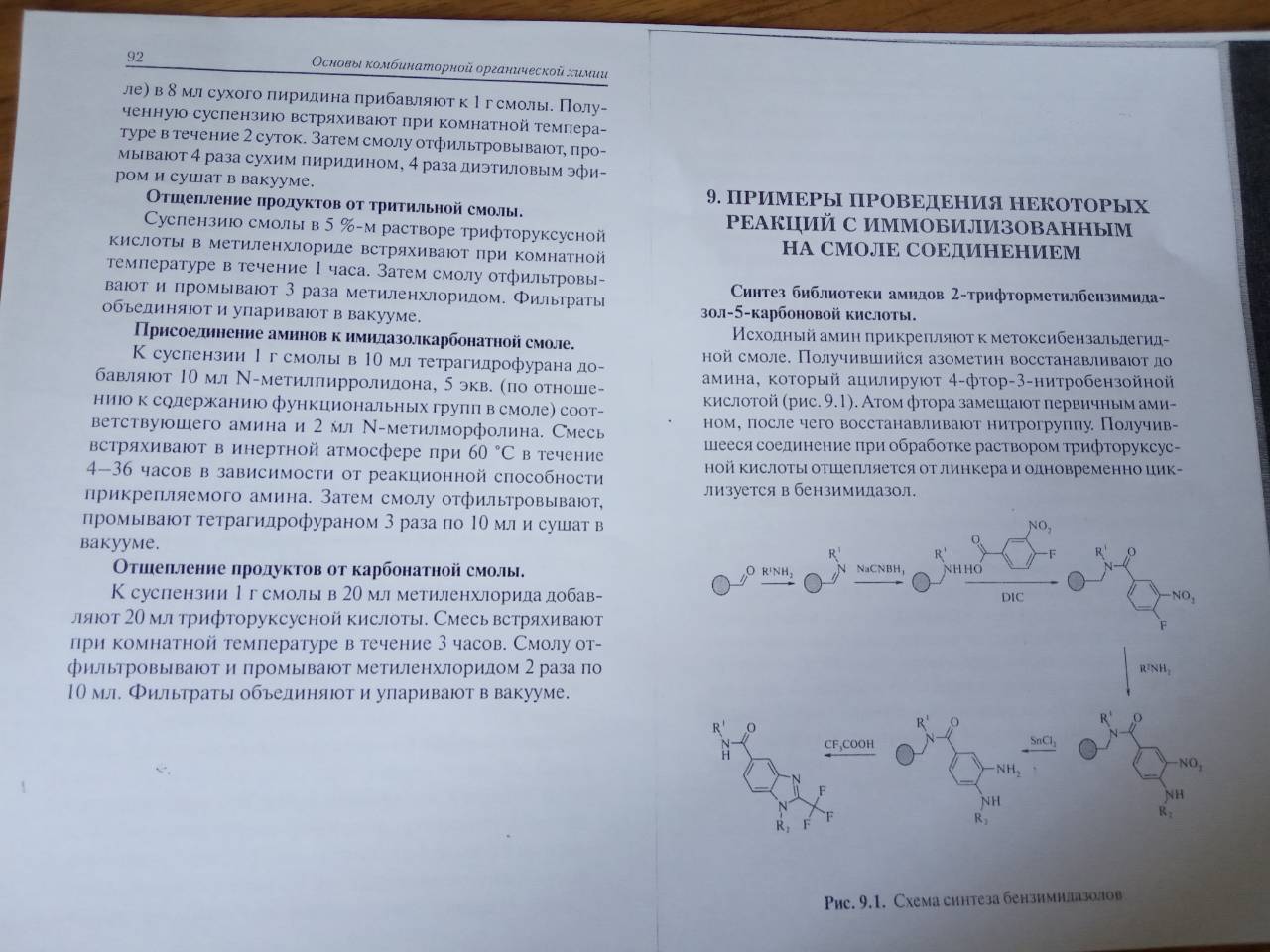 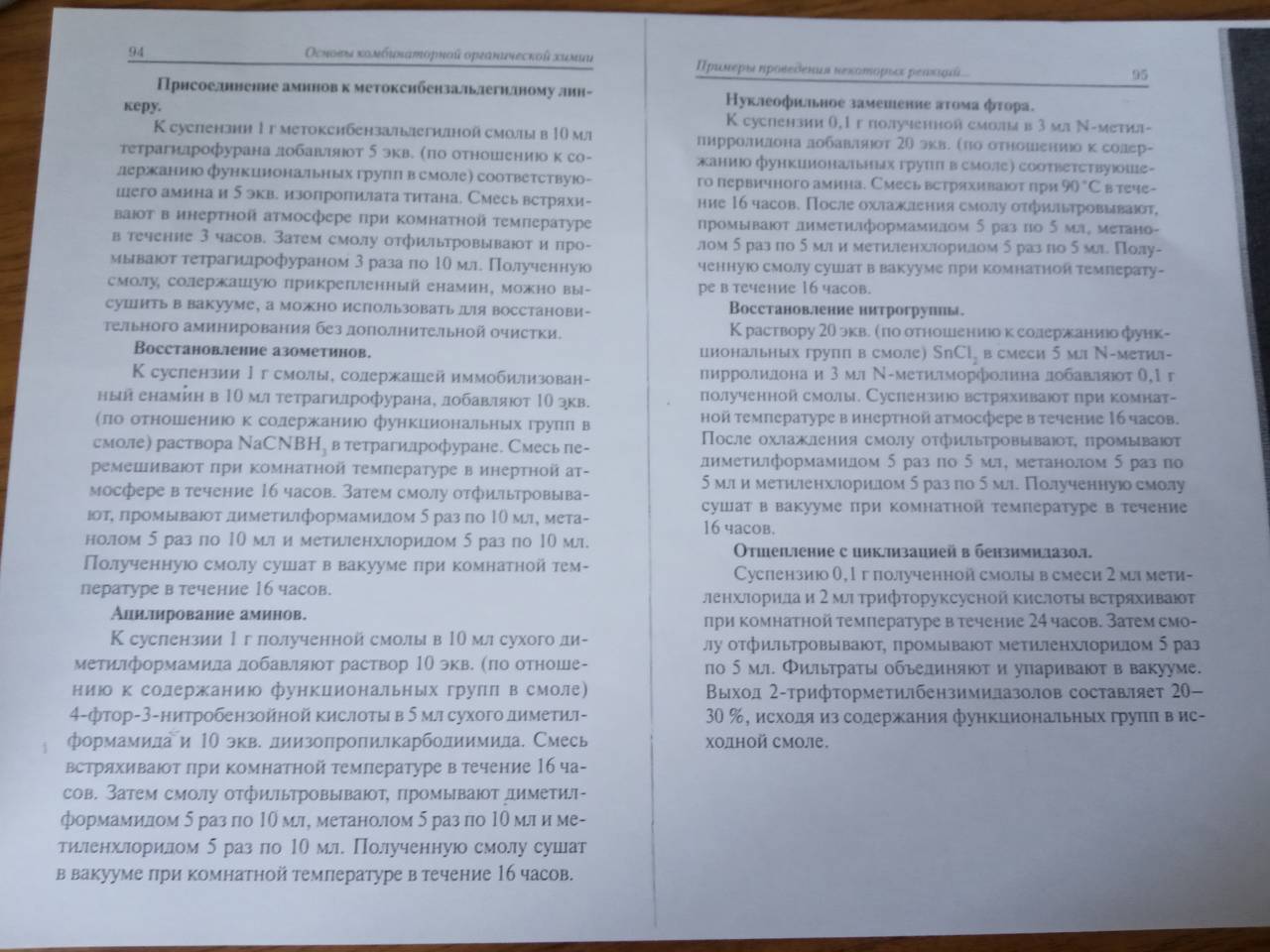 